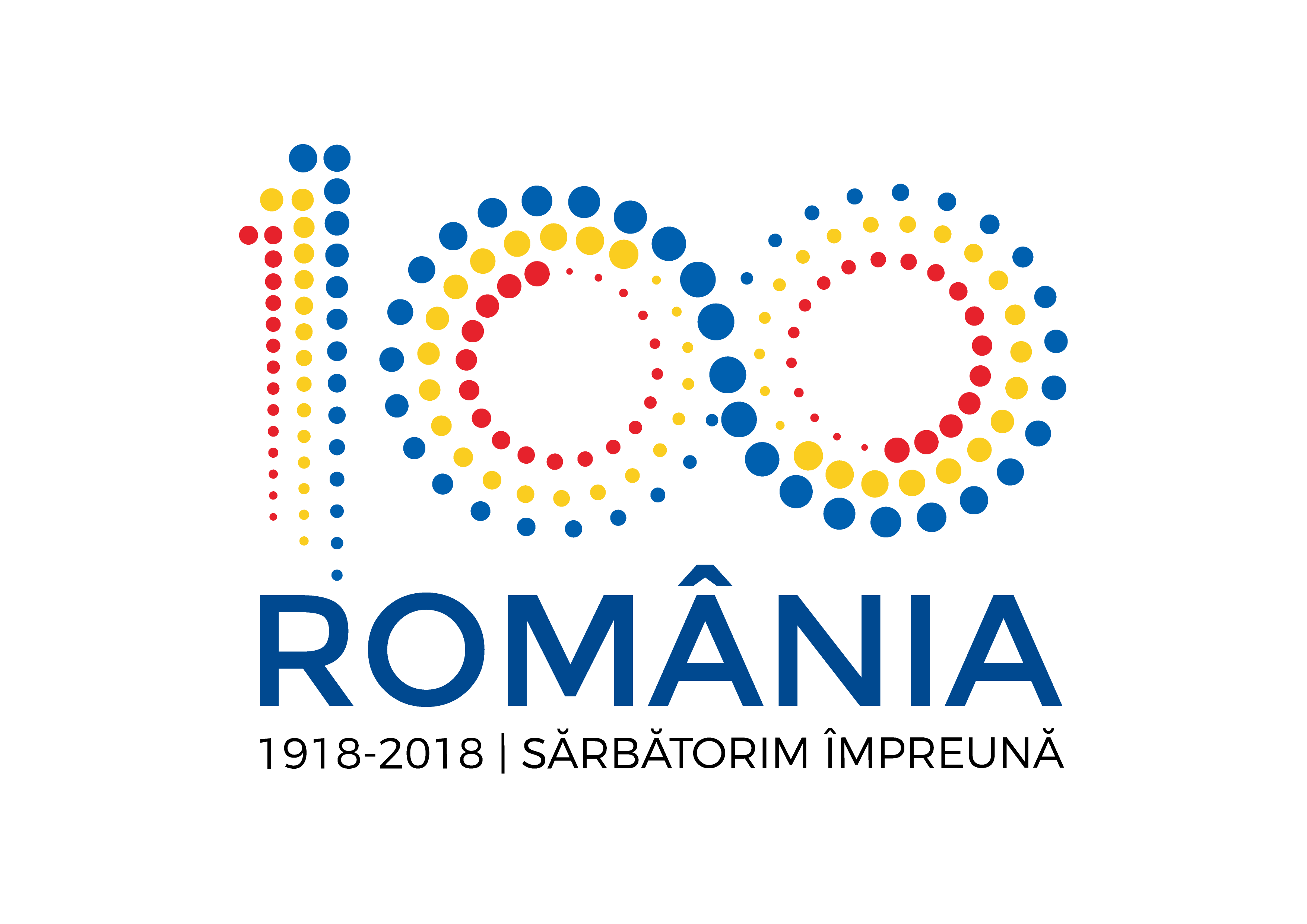 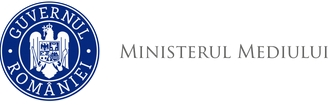                 Agenţia Naţională pentru Protecţia Mediului DECIZIA ETAPEI DE ÎNCADRARE - proiect 01.08.2018Ca urmare a solicitării de emitere a acordului de mediu adresată de SC DELGAZ GRID SA prin DANIEL VARGA  cu sediul în judeţul Mureș, municipiul Târgu Mureș, str. Mureșului, nr. 8, pentru proiectul: ”Înlocuire conductă de distribuție gaze naturale și branșamente gaze naturale-soluție subterană”, în municipiul Bistrița, str. Libertății, Valeriu Braniște, Strîmbă, Sigmirului, județul Bistrița-Năsăud, documentaţie înregistrată la APM Bistriţa-Năsăud sub nr. 7047/28.06.2018, cu ultima completare la nr. 8201 din 31.07.2018, în baza Hotărârii Guvernului nr. 445/2009 privind evaluarea impactului anumitor proiecte publice şi private asupra mediului şi a Ordonanţei de Urgenţă a Guvernului nr. 57/2007 privind regimul ariilor naturale protejate, conservarea habitatelor naturale, a florei şi faunei sălbatice, cu modificările şi completările ulterioare,Agenţia pentru Protecţia Mediului Bistriţa-Năsăud decide, ca urmare a consultărilor desfăşurate în cadrul şedinţei Comisiei de Analiză Tehnică din data de 01.08.2018, că proiectul: “Înlocuire conductă de distribuție gaze naturale și branșamente gaze naturale-soluție subterană”, propus a fi amplasat în municipiul Bistrița, str. Libertății, Valeriu Braniște, Strîmbă, Sigmirului, nu se supune evaluării impactului asupra mediului şi nu se supune evaluării adecvate. Justificarea prezentei decizii:	I. Motivele care au stat la baza luării deciziei etapei de încadrare în procedura de evaluare a impactului asupra mediului sunt următoarele: Proiectul intră sub incidenţa HG nr. 445/2009 privind evaluarea impactului anumitor proiecte publice şi private asupra mediului, fiind încadrat Anexa 2, la punctul 13, lit. a) “orice modificări sau extinderi, altele decât cele prevăzute la pct. 22 din anexa 1, ale proiectelor prevăzute in anexa nr. 1 sau în prezenta anexă, deja autorizate, executate sau în curs de a fi executate, care pot avea efecte semnificative negative asupra mediului”; 1. Caracteristicile proiectului:a) Mărimea proiectului: Prin proiectul propus se dorește înlocuirea conductei de gaze existentă pe o lungime L= 2476 m și a unui număr de 83 branșamente în lungime de 166 m, - conducta nouă va fi conectată la conducta de presiune redusă, diamentru 69 mm și 90 mm,  din PE, existentă în municipiul Bistrița pe str. Libertății, str. V. Braniște și str. Strâmbă, str. Sigmirului, urmărind rețeaua stradală, pe domeniul public;- conducta  se va monta prin pozare subterană la adâncimea minimă de h = 0,9 m de la generatoarea superioară;- conducta de gaze nu va traversa canale, cămine sau alte construcţii subterane;- la intersectia cu conductele de apa, canal menajer, canal pluvial, etc. conducta va fi pozata deasupra lor cu respectarea distantei minime de 0,2 m fata de acestea și a adâncimii minime de pozare. Iar la intersectia cu liniile electrice subterane, cabluri telefonice, etc. conducta de gaz se va poza sub acestea cu respectarea distantei de minim 0,2 m și a distanței minime de pozare.- conducta de polietilenă se ansamblează prin electrosudare (electrofuziune), executarea înbinărilor sudate și lansarea conductelor poate fi realizată la temperaturi cuprinse între 5-400C;- la montarea branșamentelor se vor utiliza tevi din polietilena PE 100 SDR 11, izolarea materialului tubular se va executa cu polietilenă, deoarece acest sistem de izolare anticoroziv asigură o protecţie superioară a conductelor îngropate, asigură protecţia împotriva agenţilor chimici şi biochimici solubili în apă şi a apei din sol;- adâncimea minimă la capătul pantei va fi de 0,5 m;- materialul rezultat din săpătură, va fi introdus treptat în straturi de max 30 cm și va fi compactat manual, umplerea șanțului se va efectua pe zone de 20-30 m, avansând intr-o singură direcție dinspre conductă spre robinetul de branșament. În zonele în care conducta este pozată în carosabil din asfalt, macadam sau beton, se va reface stratul inițial al carosabilului, în proporție de 100%,Etapele de realizare a proiectului:- se va decapa stratul vegetal și se va depozita de o parte a șanțului; - asamblarea țevilor - branșamentul de gaz se ansamblează prin sudură;- lansarea conductei în șanț se va face numai manual, conducta se prinde în chingi de pânză căptușite cu material moale pentru protejarea izolației exterioare, nu se vor târâ conductele pe fundul șanțului, deplasarea longitudinală va fi făcută în afara șanțului;- astuparea șanțurilor - se va așeza întîi stratul steril, iar apoi stratul fertil, umplerea șanțului se va face în straturi subțiri, cu pământ mărunt și prin compactare după fiecare strat, se prevăd lucrări pentru refacerea cadrului natural astfel încât după terminarea execuției lucrărilor terenul să se aducă la profilul inițial;- conductele supraterane care vor fi înlocuite vor fi predate la firme autorizate în valorificarea acestora, iar cele subterane vor rămîn pozate pe amplasament.b) cumularea cu alte proiecte: în zonă nu există alte proiecte de același tip, nu are efect cumulativ;c) utilizarea resurselor naturale: Dintre resursele naturale se utilizează piatră spartă, nisip, pietriș, combustibil lichid în cantități limitate, în faza de construcție, iar în faza de funcționare se utilizează combustibil gazos pentru funcționare;d) Producţia de deşeuri:  În perioada de implementare a proiectului deşeurile rezultate sunt cele menajere generate de organizarea de șantier și resturile de conductă sau ţevi recuperate în urma procesului de producţie și care vor fi transportate fie la un centru de reciclare fie înapoi la  beneficiar, respectând normele de mediu valabile în cazul depozitării materialelor Solul vegetal rezultat în urma activității de costrucție se va reutiliza ca și umplutură, la refacerea mediului, iar surplusul de pământ rezultat în urma săpăturilor va fi  transportat în locuri special amenajate. Deșeurile menajere rezultate se vor colecta în containere separate și se vor preda firmelor specializate. Se va ține evidența gestiunii tuturor deșeurilor generate, conform prevederilor H.G. nr. 856/2002 privind evidenţa gestiunii deşeurilor şi pentru aprobarea listei cuprinzând deşeurile, inclusiv deşeurile periculoase, modificată prin H.G. nr. 210/2007 şi se vor respecta prevederile Legii nr. 211/2011 privind regimul deşeurilor, republicată.e) Emisiile poluante, inclusiv zgomotul şi alte surse de disconfort: În timpul execuției vor fi emisii și zgomot de la utilaje și mijloace de transport. Emisiile și zgomotul nu vor reprezenta o sursă de disconfort. În timpul funcționării, nu rezultă emisii poluante.f) Riscul de accident, ţinându-se seama în special de substanţele şi tehnologiile utilizate: - titularul de proiect va lua măsuri în vederea prevenirii accidentelor;2. Localizarea proiectului: 2.1. utilizarea existentă a terenului: conform Certificatului de Urbanism nr. 1064/24.05.2018 emis de Primăria Municipiului Bistrița, terenul destinat proiectului este teren și căi de comunicație rutiere și pietonale, situat în domeniul public al municipiului Bistrița.2.2. relativa abundenţă a resurselor naturale din zonă, calitatea şi capacitatea de regenerativă a acestora: dintre resursele naturale se folosesc nisip, piatră spartă, apa tehnologică în cantități limitate, în faza de construire;2.3. capacitatea de absorbţie a mediului, cu atenție deosebită pentru:   a) zonele umede: nu este cazul;    b) zonele costiere: nu este cazul;   c) zonele montane și cele împădurite: nu este cazul;   d) parcurile și rezervațiile naturale: nu este cazul;   e) ariile clasificate sau zonele protejate prin legislația în vigoare (zone de protecție a faunei piscicole, bazine piscicole naturale, bazine piscicole amenajate, etc.): nu este cazul;   f) zonele de protecție specială, mai ales cele desemnate prin Ordonanţa de urgenţă a Guvernului nr. 57/2007 privind regimul ariilor naturale protejate, conservarea habitatelor naturale, a florei şi faunei sălbatice, aprobată prin legea nr. 49/201, cu modificările şi completările ulterioare, zonele prevăzute prin Legea nr. 5/2000 privind aprobarea Planului de amenajare a teritoriului naţional - Secţiunea a III-a - zone protejate, zonele de protecţie instituite conform prevederilor Legii apelor nr. 107/1996, cu modificările şi completările ulterioare, şi Hotărârea Guvernului nr. 930/2005 pentru aprobarea Normelor speciale privind caracterul şi mărimea zonelor de protecţie sanitară şi hidrogeologică: proiectul propus nu este amplasat în arie naturală protejată;   g)  ariile în care standardele de calitate ale mediului stabilite de legislaţie, au fost deja depăşite: nu este cazul;   h) ariile dens populate: nu este cazul;3. Caracteristicile impactului potenţial:a) extinderea impactului: aria geografică şi numărul persoanelor afectate – nu este cazul,b) natura transfrontieră a impactului: nu este cazul,c) mărimea şi complexitatea impactului: în perioada de execuţie şi implementare a proiectului impactul asupra factorilor de mediu va fi nesemnificativ dacă se vor respecta măsurile  privind protecţia factorilor de mediu impuse;d) probabilitatea impactului: nesemnificativă;e) durata, frecvenţa şi reversibilitatea impactului: perioda de expunere va fi redusă, întrucât poluanții se vor manifesta pe tronsoane ale lucrărilor de execuție. În perioada de execuție a proiectului impactul asupra factorilor de mediu va fi temporar. Pe măsura realizării lucrărilor și închiderii fronturilor de lucru, calitatea factorilor de mediu afectați va reveni la parametri anteriori;Proiectul a parcurs etapa de evaluare iniţială și etapa de încadrare, din analiza listei de control pentru etapa de încadrare, finalizată în şedinţa Comisiei de Analiză Tehnică, nu rezultă un impact semnificativ asupra mediului al proiectului propus.Anunţurile publice privind depunerea solicitării de emitere a acordului de mediu şi privind etapa de încadrare au fost mediatizate prin afişare la sediul Primăriei Municipiului Bistrița, prin publicare în presa locală şi afişare pe site-ul şi la sediul A.P.M. Bistriţa-Năsăud.  Nu s-au înregistrat observaţii/contestaţii/comentarii din partea publicului interesat pe parcursul procedurii de emitere a actului de reglementare.II. Motivele care au stat la baza luării deciziei etapei de încadrare în procedura de evaluare adecvată sunt următoarele: - proiectul propus nu intră sub incidenţa art. 28 din Ordonanţa de Urgenţă a Guvernului nr. 57/2007 privind regimul ariilor naturale protejate, conservarea habitatelor naturale, a florei şi faunei sălbatice, cu modificările şi completările ulterioare;Condiţii de realizare a proiectului:1. Se vor respecta prevederile O.U.G. nr. 195/2005 privind protecţia mediului, cu modificările şi completările ulterioare.2. Materialele necesare pe parcursul execuţiei lucrărilor vor fi depozitate numai în locuri special amenajate, astfel încât să se asigure protecţia factorilor de mediu. 3. Deşeurile menajere vor fi transportate şi depozitate prin relaţie contractuală cu operatorul de salubritate, iar deşeurile valorificabile se vor preda la societăţi specializate, autorizate pentru valorificarea lor. 4. Se interzice depozitarea necontrolată a deşeurilor (direct pe sol, etc.) ca şi incinerarea lor.5. Pământul rezultat din săpături va fi utilizat pentru lucrări de nivelare şi de refacere a terenului.6. Pentru realizarea lucrărilor nu se vor ocupa suprafeţe suplimentare de teren. 7. Se vor lua toate măsurile necesare pentru:   - evitarea scurgerilor accidentale de produse petroliere de la mijloacele de transport şi utilaje utilizate;   - evitarea depozitării necontrolate a materialelor folosite şi a deşeurilor rezultate;   - asigurarea permanentă a stocului de materiale și dotări necesare pentru combaterea efectelor poluărilor accidentale (materiale absorbante).8. Autovehiculele şi utilajele folosite vor respecta normele şi prevederile privind emisiile de noxe şi de zgomot. Mijloacele de transport şi utilajele folosite vor fi întreţinute corespunzător, pentru a se evita emisiile de noxe în atmosferă şi scurgerile accidentale de carburanţi şi lubrifianţi.9. Alimentarea cu carburanţi a mijloacelor auto și schimburile de ulei se vor face numai pe amplasamente autorizate.10. Se interzice accesul de pe amplasament pe drumurile publice cu utilaje, maşini de transport necurăţate. Titularul activităţii are obligaţia asigurării cu instalaţiile corespunzătoare acestui scop - instalaţii de spălare şi sistem colector de ape uzate.11. Se interzice spălarea autovehiculelor în albia cursurilor de apă.12. La stabilirea programului de lucru şi de transport a materialelor necesare se vor lua măsuri de diminuare la minim a potenţialului disconfort creat locuitorilor sau obiectivelor de interes public. 13. Se vor lua măsurile necesare pentru prevenirea degajării şi împrăştierii prafului, în special pe timpul lucrărilor de aplicare strat de nisip (instalare barieră de protecţie, umectări ş.a.).14. Amenajarea corespunzătoare a organizării de şantier în ceea ce priveşte utilităţile (apă, electricitate, dotarea cu grup sanitar ecologic, colectarea apei uzate menajere, după caz) şi depozitarea materialelor periculoase şi inflamabile conform legislaţiei în vigoare. 15. La terminarea lucrărilor se va dezafecta zona organizării de şantier, se vor îndepărta atât materialele rămase neutilizate cât şi deşeurile rezultate în timpul lucrărilor, iar suprafeţele de teren afectate de lucrările de execuţie vor fi aduse la starea iniţială.16. La execuția lucrărilor se vor respecta întocmai cele menționate în memoriul de prezentare (date, parametri), justificare a prezentei decizii.17. La finalizarea investiţiei, titularul va notifica Agenţia pentru Protecţia Mediului Bistriţa-Năsăud și Comisariatul Judeţean Bistriţa-Năsăud al Gărzii Naţionale de Mediu pentru verificarea conformării cu actul de reglementare.	Prezentul act de reglementare este valabil pe toată perioada punerii în aplicare a proiectului, dacă nu se produc modificări.În cazul în care proiectul suferă modificări, titularul este obligat să notifice în scris Agenţia pentru Protecţia Mediului Bistriţa-Năsăud asupra acestor modificări, înainte de realizarea acestora.Nerespectarea prevederilor prezentului acord de mediu se sancţionează conform prevederilor legale în vigoare. Verificarea conformării cu prevederile prezentului act se face de către Garda Naţională de Mediu/Comisariatul judeţean Bistriţa-Năsăud şi Agenţia pentru Protecţia Mediului Bistriţa-Năsăud.Prezenta decizie poate fi contestată în conformitate cu prevederile Hotărârii Guvernului nr. 445/2009 şi ale Legii contenciosului administrativ nr. 554/5004, cu modificările şi completările ulterioare.          DIRECTOR EXECUTIV,	                                                     ŞEF SERVICIU 								 AVIZE, ACORDURI, AUTORIZAŢII,                          biolog-chimist Sever Ioan ROMAN								               ing. Marinela Suciu       Întocmit, ecolog Catrinel Dodan Agenţia pentru Protecţia Mediului Bistrița-Năsăud